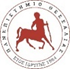 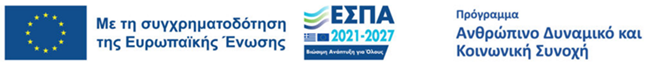 ΑΝΑΚΟΙΝΩΣΗ ΟΡΙΣΤΙΚΩΝ ΑΠΟΤΕΛΕΣΜΑΤΩΝ ΕΝΤΑΞΗΣ ΣΕ ΠΡΑΚΤΙΚΗ ΑΣΚΗΣΗ ΕΣΠΑΠανεπιστήμιο ΘεσσαλίαςΠρόγραμμα Σπουδών: ΤΕΧΝΟΛΟΓΩΝ ΓΕΩΠΟΝΩΝ    Λάρισα, 15/03/2024Στα πλαίσια του προγράμματος "Πρακτική Άσκηση Τριτοβάθμιας Εκπαίδευσης του Πανεπιστημίου Θεσσαλίας" και MIS 6004517, που υλοποιείται στο πλαίσιο του Προγράμματος «Ανθρώπινο Δυναμικό και Κοινωνική Συνοχή ΕΣΠΑ 2021-2027» που συγχρηματοδοτείται από την Ευρωπαϊκή Ένωση (Ευρωπαϊκό Κοινωνικό Ταμείο) και από εθνικούς πόρους, για την περίοδο από 15/04/2024 έως 14/09/2024 ανακοινώνεται ότι μετά το πέρας της περιόδου των ενστάσεων καμία ένσταση δεν υποβλήθηκε οπότε  ο πίνακας των ωφελούμενων φοιτητών παραμένει ως έχει.Εδώ θα βρείτε τη σχετική ανακοίνωση: http://pa.uth.gr/2024/03/11/%cf%80%cf%81%ce%bf%cf%83%cf%89%cf%81%ce%b9%ce%bd%ce%b1-%ce%b1%cf%80%ce%bf%cf%84%ce%b5%ce%bb%ce%b5%cf%83%ce%bc%ce%b1%cf%84%ce%b1-%ce%b5%ce%bd%cf%84%ce%b1%ce%be%ce%b7%cf%83-%cf%83%ce%b5-%cf%80%cf%81/Παρακαλούνται οι φοιτητές να ελέγχουν τακτικά τα e-mail που έχουν δηλώσει στις αιτήσεις τους για να ενημερώνονται σχετικά με τα επόμενα βήματα για την έναρξη της ΠΑ. Ο Επιστημονικός Υπεύθυνος Π.Α Τμήματος Ανδρέας Φώσκολος 